9. pinta-ala laskuri ja aliohjelmatAliohjelma on itsenäinen ohjelman osa, jonka määritetään ohjelman alussa ja sen jälkeen sitä voi kutsua useita kertoja. EsimerkkiEsimerkissä tehdään kaksi aliohjelmaa suorakulmion ja ympyrän laskemista varten. Sen jälkeen käyttäjä voi valita, kumpaa pinta-alaa hän halua laskea.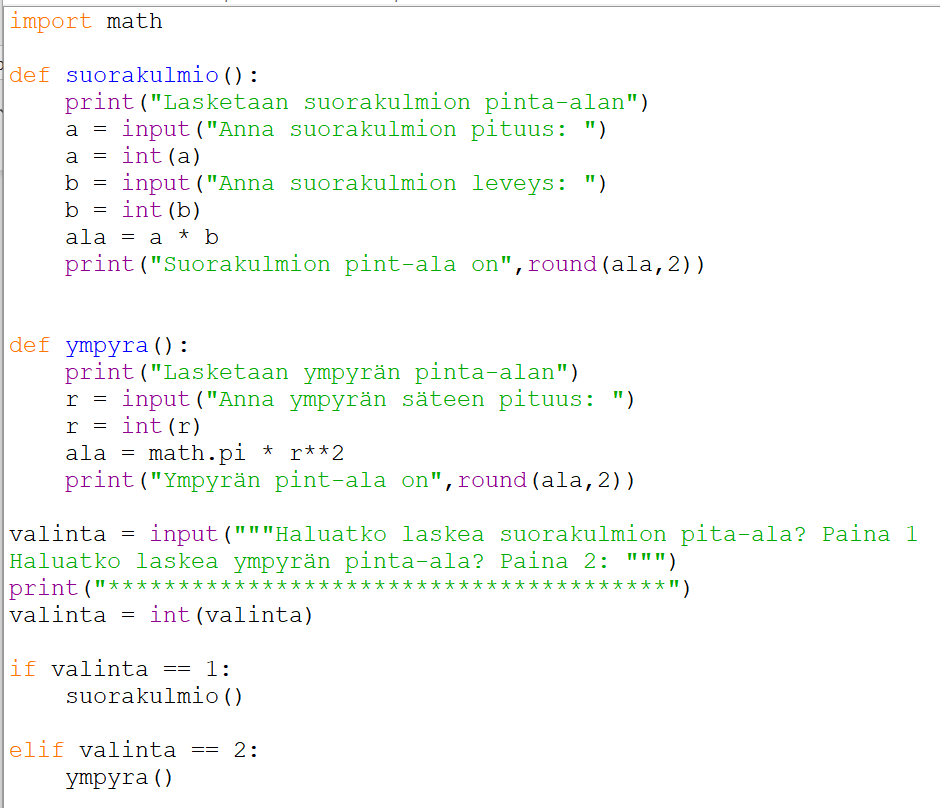 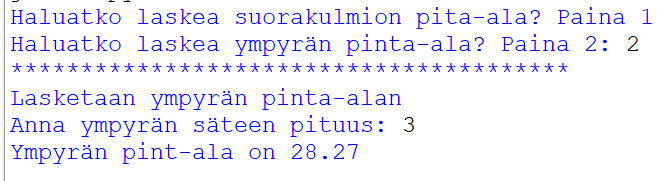 Tehtävä 1Lisää esimerkin ohjelmaan aliohjelma, joka laskee kolmion pinta-alan ja anna sille nimi kolmio(). Lisää valinta-arvolle vaihtoehto 3 ja kutsu kolmio()-aliohjelman, jos käyttäjä on valinnut vaihtoehto 3.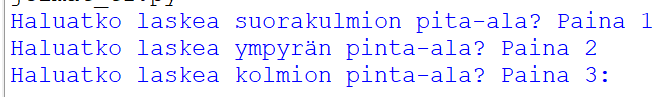 tehtävä 2Lisää ohjelmaan silmukka niin, että suorituksen jälkeen ohjelma aina palautuu valikkoon uudestaan ja käyttäjä voi tehdä uuden valinnan.